Моніторинг регуляторних актів станом на 30.11.2016 Примітканові проекти регуляторних актівпроекти регуляторних актів, в яких закінчується термін подання зауважень та пропозицій№ п/пНазва проекту регуляторного актуНазва проекту регуляторного актуОсновні тези нормативно-правового актуДата оприлюдненняЕлектронний ресурсВерховна Рада Україниприйняті закониВерховна Рада Україниприйняті закониВерховна Рада Україниприйняті закониВерховна Рада Україниприйняті закониВерховна Рада Україниприйняті закониВерховна Рада Україниприйняті закони1.Проект Постанови про проведення парламентських слухань на тему: "Регулювання обігу земель сільськогосподарського призначення: пошук української моделі" (21 грудня 2016 року)Проект Постанови про проведення парламентських слухань на тему: "Регулювання обігу земель сільськогосподарського призначення: пошук української моделі" (21 грудня 2016 року)Метою парламентських слухань є привернення уваги органів державної влади, органів місцевого самоврядування, політичних партій, громадськості, експертного середовища до проблемних питань законодавчого врегулювання питань обігу земель сільськогосподарського призначення в Україні.07.11.2016 р. Постанову підписаноhttp://w1.c1.rada.gov.ua/pls/zweb2/webproc4_2?id=&pf3516=5266&skl=92.Проект Закону про внесення змін до Закону України "Про основні засади державного нагляду (контролю) у сфері господарської діяльності" щодо лібералізації системи державного наглядуПроект Закону про внесення змін до Закону України "Про основні засади державного нагляду (контролю) у сфері господарської діяльності" щодо лібералізації системи державного наглядуМетою прийняття проекту Закону є вдосконалення та модернізація державного нагляду (контролю) у сфері господарської діяльності, підвищення рівня взаємної довіри між суб’єктами господарювання та органами державного нагляду (контролю) сприяння утвердженню партнерських відносин між державою та підприємцями.03.11.2016 Закон прийнятоhttp://w1.c1.rada.gov.ua/pls/zweb2/webproc4_2?id=&pf3516=2418%E0&skl=93.Проект Закону про внесення змін до деяких законодавчих актів України щодо вдосконалення законодавства у сфері державного нагляду (контролю)Проект Закону про внесення змін до деяких законодавчих актів України щодо вдосконалення законодавства у сфері державного нагляду (контролю)Проект Закону спрямований на узгодження окремих норм Закону про контроль.25.11.2016Повернуто з підписом від Президентаhttp://w1.c1.rada.gov.ua/pls/zweb2/webproc4_2?id=&pf3516=2531%E0&skl=94.Проект Закону про особливості здійснення заходів державного нагляду (контролю) у сфері господарської діяльностіПроект Закону про особливості здійснення заходів державного нагляду (контролю) у сфері господарської діяльностіНа законодавчому рівні впроваджується  повне обмеження на проведення  планових заходів із здійснення державного нагляду (контролю) до 30 червня 2016 року (крім проведення планових заходів Державною ветеринарною та фітосанітарною службою України в частині перевірки безпечності та якості харчових продуктів).03.11.2016Закон прийнятоhttp://w1.c1.rada.gov.ua/pls/zweb2/webproc4_2?id=&pf3516=3153&skl=9Верховна Рада Українивнесені законопроектиВерховна Рада Українивнесені законопроектиВерховна Рада Українивнесені законопроектиВерховна Рада Українивнесені законопроектиВерховна Рада Українивнесені законопроектиВерховна Рада Українивнесені законопроекти5.Проект Закону про внесення змін до статті 287 Митного кодексу України щодо звільнення від оподаткування ввізним митом виробничого обладнанняПроект Закону про внесення змін до статті 287 Митного кодексу України щодо звільнення від оподаткування ввізним митом виробничого обладнанняМетою прийняття законопроекту є розвиток вітчизняного виробництва, встановлення нульового ввізного мита на виробниче обладнання для зменшення витрат при створенні нових та модернізації існуючих виробництв.03.11.2016 Надано для ознайомленняhttp://w1.c1.rada.gov.ua/pls/zweb2/webproc4_1?pf3511=603836.Проект Закону про внесення змін до Податкового кодексу України щодо удосконалення системи оподаткування у сфері земельних відносин і сільського господарства та зниження ставки податку на додану вартість для деяких видів сільськогосподарської продукціїПроект Закону про внесення змін до Податкового кодексу України щодо удосконалення системи оподаткування у сфері земельних відносин і сільського господарства та зниження ставки податку на додану вартість для деяких видів сільськогосподарської продукціїМетою законопроекту є захист законних інтересів сільськогосподарських товаровиробників, забезпечення сталого розвитку сільського господарства України, забезпечення доступності життєво необхідних товарів для широких верств населення, а також  скорочення тіньової економіки і підвищення рівня зайнятості на сільських територіях.10.11.2016 Надано для ознайомленняhttp://w1.c1.rada.gov.ua/pls/zweb2/webproc4_1?id=&pf3511=604277.Проект Закону про внесення змін до деяких законів України щодо поводження з небезпечними відходамиПроект Закону про внесення змін до деяких законів України щодо поводження з небезпечними відходамиМетою законопроекту є створення послідовного, адаптованого до вимог європейського законодавства та національного законодавства  механізму поводження з небезпечними відходами:  від отримання ліцензії до здійснення господарської діяльності поводження з небезпечними відходами та усунення перешкод здійснення господарської діяльності поводження з небезпечними відходами.08.11.2016 Надано для ознайомленняhttp://w1.c1.rada.gov.ua/pls/zweb2/webproc4_1?pf3511=604168.Проект Закону про Державний бюджет України на 2017 рікПроект Закону про Державний бюджет України на 2017 рікПроект Державного бюджету України на 2017 рік враховує наступні пріоритети: оборона та безпека; освіта; охорона здоров'я; підтримка малих та середніх сільськогосподарських товаровиробників; реконструкція і будівництво доріг; впровадження енергоефективності; збільшення видатків на утримання дипломатичних установ та продовження фінансової децентралізації.15.11.2016 Вручено доопрацьований Урядом проектhttp://w1.c1.rada.gov.ua/pls/zweb2/webproc4_1?pf3511=600329.Проект Закону про внесення змін до деяких законодавчих актів України щодо визначення права власності на землю та законодавчого врегулювання земельних відносинПроект Закону про внесення змін до деяких законодавчих актів України щодо визначення права власності на землю та законодавчого врегулювання земельних відносинЗавданнями цього проекту Закону є: забезпечити законну передачу всіх земель України, крім державної та приватної власності, в комунальну  власність та надати належні права на участь органів місцевого самоврядування у вирішенні цих питань.16.11.2016 Надано для ознайомленняhttp://w1.c1.rada.gov.ua/pls/zweb2/webproc4_1?id=&pf3511=6049610.Проект Закону про внесення змін до статті 20 Закону України "Про насіння і садивний матеріал" (щодо ввезення, вивезення зразків насіння та садивного матеріалу)Проект Закону про внесення змін до статті 20 Закону України "Про насіння і садивний матеріал" (щодо ввезення, вивезення зразків насіння та садивного матеріалу)Основною метою даного законопроекту є врегулювання правових відносин для створення сприятливих умов щодо ввезення в Україну зразків насіння та садивного матеріалу сортів (видів) рослин для селекційних, дослідних робіт і експонування, а також чітке визначення суб’єктів, які здійснюють ввезення в Україну та вивезення насіння і садивного матеріалу.18.11.2016 Надано на замінуhttp://w1.c1.rada.gov.ua/pls/zweb2/webproc4_1?pf3511=5928811.Проект Закону про основні принципи та вимоги до органічного виробництва, обігу та маркування органічної продукціїПроект Закону про основні принципи та вимоги до органічного виробництва, обігу та маркування органічної продукціїМетою проекту Закону є удосконалення засад правового регулювання органічного виробництва, обігу та маркування органічної продукції.28.11.2016 Надано для ознайомленняhttp://w1.c1.rada.gov.ua/pls/zweb2/webproc4_1?id=&pf3511=60576Міністерство аграрної політики та продовольства Українивинесені на обговорення проекти нормативних актівМіністерство аграрної політики та продовольства Українивинесені на обговорення проекти нормативних актівМіністерство аграрної політики та продовольства Українивинесені на обговорення проекти нормативних актівМіністерство аграрної політики та продовольства Українивинесені на обговорення проекти нормативних актівМіністерство аграрної політики та продовольства Українивинесені на обговорення проекти нормативних актівМіністерство аграрної політики та продовольства Українивинесені на обговорення проекти нормативних актів12.12.Проект постанови Кабінету Міністрів України "Про державне регулювання виробництва цукру та цукрових буряків у період з 1 вересня 2017 р. до 1 вересня 2018 року"Основною метою розроблення проекту постанови є виконання статей 2, 6 Закону України "Про державне регулювання виробництва і реалізації цукру".14.11.2016http://www.minagro.gov.ua/uk/regulatory?nid=2258513.13.Проект наказу Міністерства аграрної політики та продовольства України "Про визнання таким, що втратив чинність, наказу Міністерства аграрної політики та продовольства України від 20 лютого 2013 року № 115"Метою прийняття проекту наказу є приведення нормативно-правових актів Мінагрополітики у сфері насінництва та розсадництва у відповідність до вимог законодавства.16.11.2016http://minagro.gov.ua/uk/regulatory?nid=2260614.14.Проект наказу Міністерства аграрної політики та продовольства України "Про визнання таким, що втратив чинність, наказу Міністерства аграрної політики та продовольства України від 20 лютого 2013 року № 116"Метою прийняття проекту наказу є приведення нормативно-правових актів Мінагрополітики у сфері насінництва та розсадництва у відповідність до вимог законодавства.16.11.2016http://minagro.gov.ua/uk/regulatory?nid=2260815.15.Проект наказу Міністерства аграрної політики та продовольства України "Про визнання таким, що втратив чинність, наказу Міністерства аграрної політики та продовольства України від 25 березня 2013 року № 216"Метою прийняття проекту наказу є приведення нормативно-правових актів Мінагрополітики у сфері насінництва та розсадництва у відповідність до вимог законодавства.16.11.2016http://minagro.gov.ua/uk/regulatory?nid=2261016.16.Проект наказу Міністерства аграрної політики та продовольства України "Про внесення змін до Порядку консервації земель"Метою цього проекту наказу є приведення Порядку консервації земель, затвердженого наказом Міністерства аграрної політики та продовольства України від 26 квітня 2013 р. № 283, зареєстрованого в Міністерстві юстиції України 24 травня 2013 р. за № 810/23342, у відповідність з нормативно-правовими актами, що мають вищу юридичну силу.21.11.2016http://www.minagro.gov.ua/uk/regulatory?nid=22654Державна служба України з питань геодезії, картографії та кадаструДержавна служба України з питань геодезії, картографії та кадаструДержавна служба України з питань геодезії, картографії та кадаструДержавна служба України з питань геодезії, картографії та кадаструДержавна служба України з питань геодезії, картографії та кадаструДержавна служба України з питань геодезії, картографії та кадастру17.Проект Закону України “Про Національну інфраструктуру геопросторових даних”Проект Закону України “Про Національну інфраструктуру геопросторових даних”Проект Закону України “Про Національну інфраструктуру геопросторових даних” розроблено з метою законодавчого визначення єдиної державної політики у сфері створення, функціонування та розвитку Національної інфраструктури геопросторових даних, спрямованої на забезпечення ефективного прийняття управлінських рішень органами державної влади та місцевого самоврядування, виключення дублювання робіт та витрат державного бюджету на створення геопросторових даних на усіх рівнях державного управління та місцевого самоврядування, задоволення потреб суспільства у всіх видах географічної інформації, інтегрування України до європейської та глобальної інфраструктури геопросторових даних.10.11.2016http://land.gov.ua/info/proekt-zakonu-ukrainy-pro-natsionalnu-infrastrukturu-heoprostorovykh-danykh/18.Проект постанови Кабінету Міністрів України “Про внесення змін до Порядку ведення Державного земельного кадастру”Проект постанови Кабінету Міністрів України “Про внесення змін до Порядку ведення Державного земельного кадастру”Метою проекту постанови є забезпечення наповнення Державного земельного кадастру відомостями про нормативну грошову оцінку земель населених пунктів та автоматизування процесу проведення розрахунків нормативної грошової оцінки конкретних земельних ділянок.11.11.2016http://land.gov.ua/info/proekt-postanovy-kabinetu-ministriv-ukrainy-pro-vnesennia-zmin-do-poriadku-vedennia-derzhavnoho-zemelnoho-kadastru-4/Державна служба з питань безпечності харчових продуктів та захисту споживачівДержавна служба з питань безпечності харчових продуктів та захисту споживачівДержавна служба з питань безпечності харчових продуктів та захисту споживачівДержавна служба з питань безпечності харчових продуктів та захисту споживачівДержавна служба з питань безпечності харчових продуктів та захисту споживачівДержавна служба з питань безпечності харчових продуктів та захисту споживачів19.Проект постанови Кабінету Міністрів України «Про внесення змін до деяких постанов Кабінету Міністрів України»Проект постанови Кабінету Міністрів України «Про внесення змін до деяких постанов Кабінету Міністрів України»Метою прийняття проекту акта є приведення постанов Кабінету Міністрів України у галузі ветеринарної медицини, безпечності харчових продуктів, сферах карантину та захисту рослин, охорони прав на сорти рослин та інших визначених сферах у відповідність до законодавства України, з урахуванням прийняття Положення про Державну службу України з питань безпечності харчових продуктів та захисту споживачів, затверджене постановою Кабінету Міністрів України від 2 вересня 2015 року № 667. Зміни носять редакційний характер.08.11.2016http://www.consumer.gov.ua/ContentPages/Obgovorennya_Proektiv_Dokumentiv/28/Міністерство екології та природних ресурсівМіністерство екології та природних ресурсівМіністерство екології та природних ресурсівМіністерство екології та природних ресурсівМіністерство екології та природних ресурсівМіністерство екології та природних ресурсів20.ПРОЕКТ ПОСТАНОВИ КАБІНЕТУ МІНІСТРІВ УКРАЇНИ «ПРО ЗАТВЕРДЖЕННЯ НАЦІОНАЛЬНОГО ПЕРЕЛІКУ ВІДХОДІВ»ПРОЕКТ ПОСТАНОВИ КАБІНЕТУ МІНІСТРІВ УКРАЇНИ «ПРО ЗАТВЕРДЖЕННЯ НАЦІОНАЛЬНОГО ПЕРЕЛІКУ ВІДХОДІВ»Метою проекту акта є вдосконалення державного управління у сфері поводження з відходами шляхом гармонізації вітчизняної практики класифікації відходів з європейськими стандартами.21.11.2016http://www.menr.gov.ua/normbaza/regulatory/554-proekty-rehuliatornykh-aktivМіністерство фінансів УкраїниМіністерство фінансів УкраїниМіністерство фінансів УкраїниМіністерство фінансів УкраїниМіністерство фінансів УкраїниМіністерство фінансів України21.Проект наказу Міністерства фінансів України " Про внесення змін до форми Податкової декларації з плати за землю (земельний податок та/або орендна плата за земельні ділянки державної або комунальної власності)"Проект наказу Міністерства фінансів України " Про внесення змін до форми Податкової декларації з плати за землю (земельний податок та/або орендна плата за земельні ділянки державної або комунальної власності)"Наказ розроблено з метою удосконалення порядку заповнення податкової звітності з плати за землю шляхом затвердження нової форми Декларації.Основним механізмом досягнення мети є прийняття запропонованого нормативного акта.08.11.2016http://sfs.gov.ua/diyalnist-/regulyatorna-politika-/regulyatorna-politika/2016-rik/70213.html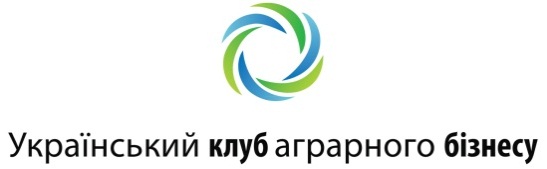 